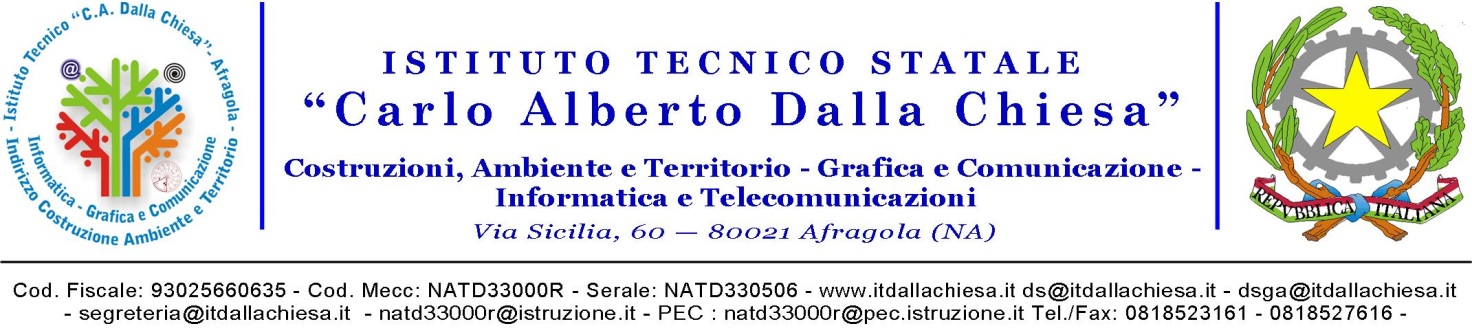 SCHEDA SINTETICA DI PROGETTO A.S. 2019/2020Denominazione del progettoResponsabile  ObiettiviDurata  Risorse umaneBeni e serviziFinanziamenti Data  							       Il Responsabile  del progettoIndicare Codice e denominazione del progettoIndicare il responsabile del progettoDescrivere gli obiettivi misurabili che si intendono perseguire, i destinatari a cui si rivolge, le finalità e le metodologie utilizzate. Illustrare eventuali rapporti con altre istituzioni.Obiettivi: Destinatari: Finalità: Metodologie:Descrivere l’arco temporale nel quale il progetto si attua, illustrare le fasi operative individuando le attività da svolgere in anno finanziario separatamente da quelle da svolgere in un altro.InizioTermine:  Fasi operative:Indicare i profili di riferimento dei docenti,  del personale ATA  e dei collaboratori esterni che si prevede di utilizzare. Separare le utilizzazioni per anno finanziario.Docenti e ore di impegno: ATA e ore di impegno: , Esperti esterni e ore di impegno:Indicare le risorse logistiche ed organizzative che si prevede di utilizzare. Separare gli acquisti da effettuare per anno finanziario.Materiale di consumo:Servizi diversi:utilizzo della palestra ed attrezzature in essa presentiutilizzo di aule con limAltro:X   Fondo d’IstitutoContributo genitoriContributi da privatiContributi da enti o finanziamenti pubblici (specificare)
____________Altro 
(specificare)
____________